EXAMEN EGEL O EGAL DE CENEVALFecha de aplicación: sábado 14 de abril de 2018Marque con una “X” el tipo de examen que va a presentar___________________________________________________________________________________________________________________________________________________________________________________________________Nombre  Completo: __________________________________________________________________________________                                                       Ap. Paterno                  Ap. Materno                     Nombre(s)Campus: ____________________________________________ Matrícula: _____________________________________Teléfono(s)  donde lo podamos localizar: _______________________________________________________________Correo electrónico: __________________________________________________________________________EG-N4-001Rev. 04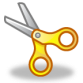         ○ AdministraciónArquitecturaBiologíaCiencias ComputacionalesCiencias de la ComunicaciónCiencias Políticas y Admón. PúblicaContaduríaComercio–Negocios InternacionalesCriminologíaDerechoDiseño GráficoEconomíaEnfermería (Licenciatura)Enfermería (Técnico)GastronomíaInformáticaIngeniería de SoftwareIngeniería en AlimentosIngeniería ComputacionalIngeniería CivilIngeniería EléctricaIngeniería ElectrónicaIngeniería IndustrialIngeniería MecánicaIngeniería Mecánica EléctricaIngeniería MecatrónicaIngeniería QuímicaMedicina GeneralMedicina Veterinaria Zootec.MercadotecniaNutriciónOdontologíaPsicologíaQuímicaQuímica ClínicaQuímico Farmacéutico BiólogoRelaciones InternacionalesTrabajo SocialTurismo Pedagogía Cs. de la EducaciónEGAL-EIN (IDIOMAS)